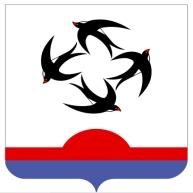 АДМИНИСТРАЦИЯ КИЛЬМЕЗСКОГО РАЙОНАКИРОВСКОЙ ОБЛАСТИПОСТАНОВЛЕНИЕ______2020							                                             № ___пгт КильмезьО внесении изменений в постановление администрации Кильмезского района в административный регламент предоставления муниципальной услуги «Внесение изменений в разрешение на строительство объекта капитального строительства на территории муниципального образования»от 05.12.2019 № 469Руководствуясь Федеральным законом от 27.12.2019 «472-ФЗ «О внесении изменений в Градостроительный кодекс Российской Федерации и отдельные законодательные акты Российской Федерации», администрация Кильмезского района ПОСТАНОВЛЯЕТ:           1.Внести изменения в административный регламент «Внесение изменений в разрешение на строительство объекта капитального строительства на территории муниципального образования», утвержденный постановлением администрации Кильмезского района от 05.12.2019 № 469 согласно приложению.2.Опубликовать постановление на официальном сайте администрации Кильмезского района Кировской области в информационной телекоммуникационной сети «Интернет».3.Контроль за исполнением постановления возложить на заместителя главы администрации Кильмезского района, заведующего отделом ЖКХ, жизнеобеспечения, строительства и архитектуры Сморкалова С.Г.Глава Кильмезского района		                            		А.В. СтяжкинПриложение к Постановлению от ____2020 №____Изменения
в административный регламент предоставления муниципальной услуги «Внесение изменений в разрешение на строительство объекта капитального строительства на территории муниципального образования»1. В разделе «2. Стандарт предоставления муниципальной услуги»:1.1. В подразделе «2.4 Срок предоставления муниципальной услуги» слова «семь рабочих дней» заменить словами «пять рабочих дней», слово «письменного» исключить.1.2. В подразделе «2.6 Перечень документов, необходимых для предоставления муниципальной услуги»:1.2.1. В подпункте 2.6.1.1 слова «в письменной форме» исключить.1.3. В абзаце первом подраздела «2.12 Срок и порядок регистрации уведомления (заявления) о предоставлении муниципальной услуги, в том числе в электронной форме» слова «в письменной форме» исключить.1.4. Подраздел «2.13 Требования к помещениям предоставления муниципальной услуги» дополнить следующим содержанием:«Оформление визуальной и текстовой информации о порядке предоставления муниципальной услуги должно соответствовать оптимальному зрительному и слуховому восприятию этой информации заявителями.»2. Заявление о внесении изменений в разрешение на строительство, за исключением продления срока действия разрешения на строительство, являющееся приложением № 5 к административному регламенту:2.1. После строк «Представителем во взаимоотношениях с органом, выдавшим разрешение на строительство, определен:____________________________________________________________________________.»дополнить строкой, следующего содержания:2.2. Дополнить предложением следующего содержания:«Подтверждаю свое согласие, а также согласие представляемого мною лица, на обработку персональных данных (сбор, систематизацию, накопление, хранение, уточнение (обновление, изменение), использование, распространение (в том числе передачу), обезличивание, блокирование, уничтожение персональных данных, а также иных действий, необходимых для обработки персональных данных в рамках предоставления муниципальной услуги, в соответствии с законодательством Российской Федерации, в том числе в автоматизированном режиме.»._______________Решение о внесении изменений в разрешение на строительство объекта капитального строительства прошу направить в электронной форме, на адрес электронной почты ____________________________________, без предоставления его на бумажном носителе.